BANCO CENTRAL DE BOLIVIA________________________________________________________________________________________________APOYO NACIONAL A LA PRODUCCIÓN Y EMPLEOCÓDIGO BCB:  ANPE - C Nº 062/2013-1C1.    CONVOCATORIA1.    CONVOCATORIA1.    CONVOCATORIA1.    CONVOCATORIA1.    CONVOCATORIA1.    CONVOCATORIA1.    CONVOCATORIA1.    CONVOCATORIA1.    CONVOCATORIA1.    CONVOCATORIA1.    CONVOCATORIA1.    CONVOCATORIA1.    CONVOCATORIA1.    CONVOCATORIA1.    CONVOCATORIA1.    CONVOCATORIA1.    CONVOCATORIA1.    CONVOCATORIA1.    CONVOCATORIA1.    CONVOCATORIA1.    CONVOCATORIA1.    CONVOCATORIA1.    CONVOCATORIA1.    CONVOCATORIA1.    CONVOCATORIA1.    CONVOCATORIA1.    CONVOCATORIA1.    CONVOCATORIA1.    CONVOCATORIA1.    CONVOCATORIA1.    CONVOCATORIA1.    CONVOCATORIA1.    CONVOCATORIA1.    CONVOCATORIA1.    CONVOCATORIA1.    CONVOCATORIA1.    CONVOCATORIASe convoca a la presentación de Cotizaciones para el siguiente proceso:Se convoca a la presentación de Cotizaciones para el siguiente proceso:Se convoca a la presentación de Cotizaciones para el siguiente proceso:Se convoca a la presentación de Cotizaciones para el siguiente proceso:Se convoca a la presentación de Cotizaciones para el siguiente proceso:Se convoca a la presentación de Cotizaciones para el siguiente proceso:Se convoca a la presentación de Cotizaciones para el siguiente proceso:Se convoca a la presentación de Cotizaciones para el siguiente proceso:Se convoca a la presentación de Cotizaciones para el siguiente proceso:Se convoca a la presentación de Cotizaciones para el siguiente proceso:Se convoca a la presentación de Cotizaciones para el siguiente proceso:Se convoca a la presentación de Cotizaciones para el siguiente proceso:Se convoca a la presentación de Cotizaciones para el siguiente proceso:Se convoca a la presentación de Cotizaciones para el siguiente proceso:Se convoca a la presentación de Cotizaciones para el siguiente proceso:Se convoca a la presentación de Cotizaciones para el siguiente proceso:Se convoca a la presentación de Cotizaciones para el siguiente proceso:Se convoca a la presentación de Cotizaciones para el siguiente proceso:Se convoca a la presentación de Cotizaciones para el siguiente proceso:Se convoca a la presentación de Cotizaciones para el siguiente proceso:Se convoca a la presentación de Cotizaciones para el siguiente proceso:Se convoca a la presentación de Cotizaciones para el siguiente proceso:Se convoca a la presentación de Cotizaciones para el siguiente proceso:Se convoca a la presentación de Cotizaciones para el siguiente proceso:Se convoca a la presentación de Cotizaciones para el siguiente proceso:Se convoca a la presentación de Cotizaciones para el siguiente proceso:Se convoca a la presentación de Cotizaciones para el siguiente proceso:Se convoca a la presentación de Cotizaciones para el siguiente proceso:Se convoca a la presentación de Cotizaciones para el siguiente proceso:Se convoca a la presentación de Cotizaciones para el siguiente proceso:Se convoca a la presentación de Cotizaciones para el siguiente proceso:Se convoca a la presentación de Cotizaciones para el siguiente proceso:Se convoca a la presentación de Cotizaciones para el siguiente proceso:Se convoca a la presentación de Cotizaciones para el siguiente proceso:Se convoca a la presentación de Cotizaciones para el siguiente proceso:Se convoca a la presentación de Cotizaciones para el siguiente proceso:Se convoca a la presentación de Cotizaciones para el siguiente proceso:Entidad ConvocanteEntidad Convocante:: Banco Central de Bolivia Banco Central de Bolivia Banco Central de Bolivia Banco Central de Bolivia Banco Central de Bolivia Banco Central de Bolivia Banco Central de Bolivia Banco Central de Bolivia Banco Central de Bolivia Banco Central de Bolivia Banco Central de Bolivia Banco Central de Bolivia Banco Central de Bolivia Banco Central de Bolivia Banco Central de Bolivia Banco Central de Bolivia Banco Central de Bolivia Banco Central de Bolivia Banco Central de Bolivia Banco Central de Bolivia Banco Central de Bolivia Banco Central de Bolivia Banco Central de Bolivia Banco Central de Bolivia Banco Central de Bolivia Banco Central de Bolivia Banco Central de Bolivia Banco Central de Bolivia Banco Central de Bolivia Banco Central de Bolivia Banco Central de Bolivia Banco Central de BoliviaModalidad de ContrataciónModalidad de Contratación::Apoyo Nacional a la Producción y EmpleoApoyo Nacional a la Producción y EmpleoApoyo Nacional a la Producción y EmpleoApoyo Nacional a la Producción y EmpleoApoyo Nacional a la Producción y EmpleoApoyo Nacional a la Producción y EmpleoApoyo Nacional a la Producción y EmpleoApoyo Nacional a la Producción y EmpleoApoyo Nacional a la Producción y EmpleoApoyo Nacional a la Producción y EmpleoApoyo Nacional a la Producción y EmpleoApoyo Nacional a la Producción y EmpleoApoyo Nacional a la Producción y EmpleoApoyo Nacional a la Producción y EmpleoApoyo Nacional a la Producción y EmpleoApoyo Nacional a la Producción y EmpleoApoyo Nacional a la Producción y EmpleoApoyo Nacional a la Producción y EmpleoApoyo Nacional a la Producción y EmpleoApoyo Nacional a la Producción y EmpleoApoyo Nacional a la Producción y EmpleoApoyo Nacional a la Producción y EmpleoApoyo Nacional a la Producción y EmpleoApoyo Nacional a la Producción y EmpleoApoyo Nacional a la Producción y EmpleoApoyo Nacional a la Producción y EmpleoApoyo Nacional a la Producción y EmpleoApoyo Nacional a la Producción y EmpleoApoyo Nacional a la Producción y EmpleoApoyo Nacional a la Producción y EmpleoApoyo Nacional a la Producción y EmpleoApoyo Nacional a la Producción y EmpleoCUCECUCE::Código interno que la entidad utiliza para Identificar al procesoCódigo interno que la entidad utiliza para Identificar al proceso::ANPE C N° 062/2013 1CANPE C N° 062/2013 1CANPE C N° 062/2013 1CANPE C N° 062/2013 1CANPE C N° 062/2013 1CANPE C N° 062/2013 1CANPE C N° 062/2013 1CANPE C N° 062/2013 1CANPE C N° 062/2013 1CANPE C N° 062/2013 1CANPE C N° 062/2013 1CANPE C N° 062/2013 1CANPE C N° 062/2013 1CANPE C N° 062/2013 1CANPE C N° 062/2013 1CANPE C N° 062/2013 1CANPE C N° 062/2013 1CANPE C N° 062/2013 1CANPE C N° 062/2013 1CANPE C N° 062/2013 1CANPE C N° 062/2013 1CANPE C N° 062/2013 1CANPE C N° 062/2013 1CANPE C N° 062/2013 1CANPE C N° 062/2013 1CANPE C N° 062/2013 1CANPE C N° 062/2013 1CANPE C N° 062/2013 1CANPE C N° 062/2013 1CANPE C N° 062/2013 1CANPE C N° 062/2013 1CANPE C N° 062/2013 1CObjeto de la contrataciónObjeto de la contratación::SERVICIO DE MONITOREO DE INFORMACIÓN CONCERNIENTE AL BCB EN TELEVISIÓN Y RADIO EN LAS CIUDADES DE  LA PAZ, SANTA CRUZ Y COCHABAMBASERVICIO DE MONITOREO DE INFORMACIÓN CONCERNIENTE AL BCB EN TELEVISIÓN Y RADIO EN LAS CIUDADES DE  LA PAZ, SANTA CRUZ Y COCHABAMBASERVICIO DE MONITOREO DE INFORMACIÓN CONCERNIENTE AL BCB EN TELEVISIÓN Y RADIO EN LAS CIUDADES DE  LA PAZ, SANTA CRUZ Y COCHABAMBASERVICIO DE MONITOREO DE INFORMACIÓN CONCERNIENTE AL BCB EN TELEVISIÓN Y RADIO EN LAS CIUDADES DE  LA PAZ, SANTA CRUZ Y COCHABAMBASERVICIO DE MONITOREO DE INFORMACIÓN CONCERNIENTE AL BCB EN TELEVISIÓN Y RADIO EN LAS CIUDADES DE  LA PAZ, SANTA CRUZ Y COCHABAMBASERVICIO DE MONITOREO DE INFORMACIÓN CONCERNIENTE AL BCB EN TELEVISIÓN Y RADIO EN LAS CIUDADES DE  LA PAZ, SANTA CRUZ Y COCHABAMBASERVICIO DE MONITOREO DE INFORMACIÓN CONCERNIENTE AL BCB EN TELEVISIÓN Y RADIO EN LAS CIUDADES DE  LA PAZ, SANTA CRUZ Y COCHABAMBASERVICIO DE MONITOREO DE INFORMACIÓN CONCERNIENTE AL BCB EN TELEVISIÓN Y RADIO EN LAS CIUDADES DE  LA PAZ, SANTA CRUZ Y COCHABAMBASERVICIO DE MONITOREO DE INFORMACIÓN CONCERNIENTE AL BCB EN TELEVISIÓN Y RADIO EN LAS CIUDADES DE  LA PAZ, SANTA CRUZ Y COCHABAMBASERVICIO DE MONITOREO DE INFORMACIÓN CONCERNIENTE AL BCB EN TELEVISIÓN Y RADIO EN LAS CIUDADES DE  LA PAZ, SANTA CRUZ Y COCHABAMBASERVICIO DE MONITOREO DE INFORMACIÓN CONCERNIENTE AL BCB EN TELEVISIÓN Y RADIO EN LAS CIUDADES DE  LA PAZ, SANTA CRUZ Y COCHABAMBASERVICIO DE MONITOREO DE INFORMACIÓN CONCERNIENTE AL BCB EN TELEVISIÓN Y RADIO EN LAS CIUDADES DE  LA PAZ, SANTA CRUZ Y COCHABAMBASERVICIO DE MONITOREO DE INFORMACIÓN CONCERNIENTE AL BCB EN TELEVISIÓN Y RADIO EN LAS CIUDADES DE  LA PAZ, SANTA CRUZ Y COCHABAMBASERVICIO DE MONITOREO DE INFORMACIÓN CONCERNIENTE AL BCB EN TELEVISIÓN Y RADIO EN LAS CIUDADES DE  LA PAZ, SANTA CRUZ Y COCHABAMBASERVICIO DE MONITOREO DE INFORMACIÓN CONCERNIENTE AL BCB EN TELEVISIÓN Y RADIO EN LAS CIUDADES DE  LA PAZ, SANTA CRUZ Y COCHABAMBASERVICIO DE MONITOREO DE INFORMACIÓN CONCERNIENTE AL BCB EN TELEVISIÓN Y RADIO EN LAS CIUDADES DE  LA PAZ, SANTA CRUZ Y COCHABAMBASERVICIO DE MONITOREO DE INFORMACIÓN CONCERNIENTE AL BCB EN TELEVISIÓN Y RADIO EN LAS CIUDADES DE  LA PAZ, SANTA CRUZ Y COCHABAMBASERVICIO DE MONITOREO DE INFORMACIÓN CONCERNIENTE AL BCB EN TELEVISIÓN Y RADIO EN LAS CIUDADES DE  LA PAZ, SANTA CRUZ Y COCHABAMBASERVICIO DE MONITOREO DE INFORMACIÓN CONCERNIENTE AL BCB EN TELEVISIÓN Y RADIO EN LAS CIUDADES DE  LA PAZ, SANTA CRUZ Y COCHABAMBASERVICIO DE MONITOREO DE INFORMACIÓN CONCERNIENTE AL BCB EN TELEVISIÓN Y RADIO EN LAS CIUDADES DE  LA PAZ, SANTA CRUZ Y COCHABAMBASERVICIO DE MONITOREO DE INFORMACIÓN CONCERNIENTE AL BCB EN TELEVISIÓN Y RADIO EN LAS CIUDADES DE  LA PAZ, SANTA CRUZ Y COCHABAMBASERVICIO DE MONITOREO DE INFORMACIÓN CONCERNIENTE AL BCB EN TELEVISIÓN Y RADIO EN LAS CIUDADES DE  LA PAZ, SANTA CRUZ Y COCHABAMBASERVICIO DE MONITOREO DE INFORMACIÓN CONCERNIENTE AL BCB EN TELEVISIÓN Y RADIO EN LAS CIUDADES DE  LA PAZ, SANTA CRUZ Y COCHABAMBASERVICIO DE MONITOREO DE INFORMACIÓN CONCERNIENTE AL BCB EN TELEVISIÓN Y RADIO EN LAS CIUDADES DE  LA PAZ, SANTA CRUZ Y COCHABAMBASERVICIO DE MONITOREO DE INFORMACIÓN CONCERNIENTE AL BCB EN TELEVISIÓN Y RADIO EN LAS CIUDADES DE  LA PAZ, SANTA CRUZ Y COCHABAMBASERVICIO DE MONITOREO DE INFORMACIÓN CONCERNIENTE AL BCB EN TELEVISIÓN Y RADIO EN LAS CIUDADES DE  LA PAZ, SANTA CRUZ Y COCHABAMBASERVICIO DE MONITOREO DE INFORMACIÓN CONCERNIENTE AL BCB EN TELEVISIÓN Y RADIO EN LAS CIUDADES DE  LA PAZ, SANTA CRUZ Y COCHABAMBASERVICIO DE MONITOREO DE INFORMACIÓN CONCERNIENTE AL BCB EN TELEVISIÓN Y RADIO EN LAS CIUDADES DE  LA PAZ, SANTA CRUZ Y COCHABAMBASERVICIO DE MONITOREO DE INFORMACIÓN CONCERNIENTE AL BCB EN TELEVISIÓN Y RADIO EN LAS CIUDADES DE  LA PAZ, SANTA CRUZ Y COCHABAMBASERVICIO DE MONITOREO DE INFORMACIÓN CONCERNIENTE AL BCB EN TELEVISIÓN Y RADIO EN LAS CIUDADES DE  LA PAZ, SANTA CRUZ Y COCHABAMBASERVICIO DE MONITOREO DE INFORMACIÓN CONCERNIENTE AL BCB EN TELEVISIÓN Y RADIO EN LAS CIUDADES DE  LA PAZ, SANTA CRUZ Y COCHABAMBASERVICIO DE MONITOREO DE INFORMACIÓN CONCERNIENTE AL BCB EN TELEVISIÓN Y RADIO EN LAS CIUDADES DE  LA PAZ, SANTA CRUZ Y COCHABAMBAMétodo de Selección y AdjudicaciónMétodo de Selección y Adjudicación::XXXXa) Precio Evaluado Más Bajoa) Precio Evaluado Más Bajoa) Precio Evaluado Más Bajoa) Precio Evaluado Más Bajoa) Precio Evaluado Más Bajoa) Precio Evaluado Más Bajoa) Precio Evaluado Más Bajoa) Precio Evaluado Más Bajoa) Precio Evaluado Más Bajoa) Precio Evaluado Más Bajoa) Precio Evaluado Más Bajob) Calidad, Cotización Técnica y Costob) Calidad, Cotización Técnica y Costob) Calidad, Cotización Técnica y Costob) Calidad, Cotización Técnica y Costob) Calidad, Cotización Técnica y Costob) Calidad, Cotización Técnica y Costob) Calidad, Cotización Técnica y Costob) Calidad, Cotización Técnica y Costob) Calidad, Cotización Técnica y Costob) Calidad, Cotización Técnica y Costob) Calidad, Cotización Técnica y CostoForma de AdjudicaciónForma de Adjudicación::Por el TotalPor el TotalPor el TotalPor el TotalPor el TotalPor el TotalPor el TotalPor el TotalPor el TotalPor el TotalPor el TotalPor el TotalPor el TotalPor el TotalPor el TotalPor el TotalPor el TotalPor el TotalPor el TotalPor el TotalPor el TotalPor el TotalPor el TotalPor el TotalPor el TotalPor el TotalPor el TotalPor el TotalPor el TotalPor el TotalPor el TotalPor el TotalPrecio ReferencialPrecio Referencial::Bs174.000,00Bs174.000,00Bs174.000,00Bs174.000,00Bs174.000,00Bs174.000,00Bs174.000,00Bs174.000,00Bs174.000,00Bs174.000,00Bs174.000,00Bs174.000,00Bs174.000,00Bs174.000,00Bs174.000,00Bs174.000,00Bs174.000,00Bs174.000,00Bs174.000,00Bs174.000,00Bs174.000,00Bs174.000,00Bs174.000,00Bs174.000,00Bs174.000,00Bs174.000,00Bs174.000,00Bs174.000,00Bs174.000,00Bs174.000,00Bs174.000,00Bs174.000,00La contratación se formalizará medianteLa contratación se formalizará mediante::ContratoContratoContratoContratoContratoContratoContratoContratoContratoContratoContratoContratoContratoContratoContratoContratoContratoContratoContratoContratoContratoContratoContratoContratoContratoContratoContratoContratoContratoContratoContratoContratoGarantía de Cumplimiento de ContratoGarantía de Cumplimiento de Contrato::El proponente adjudicado deberá constituir la garantía del cumplimiento de contrato o solicitar la retención del 7% en caso de pagos parciales. El proponente adjudicado deberá constituir la garantía del cumplimiento de contrato o solicitar la retención del 7% en caso de pagos parciales. El proponente adjudicado deberá constituir la garantía del cumplimiento de contrato o solicitar la retención del 7% en caso de pagos parciales. El proponente adjudicado deberá constituir la garantía del cumplimiento de contrato o solicitar la retención del 7% en caso de pagos parciales. El proponente adjudicado deberá constituir la garantía del cumplimiento de contrato o solicitar la retención del 7% en caso de pagos parciales. El proponente adjudicado deberá constituir la garantía del cumplimiento de contrato o solicitar la retención del 7% en caso de pagos parciales. El proponente adjudicado deberá constituir la garantía del cumplimiento de contrato o solicitar la retención del 7% en caso de pagos parciales. El proponente adjudicado deberá constituir la garantía del cumplimiento de contrato o solicitar la retención del 7% en caso de pagos parciales. El proponente adjudicado deberá constituir la garantía del cumplimiento de contrato o solicitar la retención del 7% en caso de pagos parciales. El proponente adjudicado deberá constituir la garantía del cumplimiento de contrato o solicitar la retención del 7% en caso de pagos parciales. El proponente adjudicado deberá constituir la garantía del cumplimiento de contrato o solicitar la retención del 7% en caso de pagos parciales. El proponente adjudicado deberá constituir la garantía del cumplimiento de contrato o solicitar la retención del 7% en caso de pagos parciales. El proponente adjudicado deberá constituir la garantía del cumplimiento de contrato o solicitar la retención del 7% en caso de pagos parciales. El proponente adjudicado deberá constituir la garantía del cumplimiento de contrato o solicitar la retención del 7% en caso de pagos parciales. El proponente adjudicado deberá constituir la garantía del cumplimiento de contrato o solicitar la retención del 7% en caso de pagos parciales. El proponente adjudicado deberá constituir la garantía del cumplimiento de contrato o solicitar la retención del 7% en caso de pagos parciales. El proponente adjudicado deberá constituir la garantía del cumplimiento de contrato o solicitar la retención del 7% en caso de pagos parciales. El proponente adjudicado deberá constituir la garantía del cumplimiento de contrato o solicitar la retención del 7% en caso de pagos parciales. El proponente adjudicado deberá constituir la garantía del cumplimiento de contrato o solicitar la retención del 7% en caso de pagos parciales. El proponente adjudicado deberá constituir la garantía del cumplimiento de contrato o solicitar la retención del 7% en caso de pagos parciales. El proponente adjudicado deberá constituir la garantía del cumplimiento de contrato o solicitar la retención del 7% en caso de pagos parciales. El proponente adjudicado deberá constituir la garantía del cumplimiento de contrato o solicitar la retención del 7% en caso de pagos parciales. El proponente adjudicado deberá constituir la garantía del cumplimiento de contrato o solicitar la retención del 7% en caso de pagos parciales. El proponente adjudicado deberá constituir la garantía del cumplimiento de contrato o solicitar la retención del 7% en caso de pagos parciales. El proponente adjudicado deberá constituir la garantía del cumplimiento de contrato o solicitar la retención del 7% en caso de pagos parciales. El proponente adjudicado deberá constituir la garantía del cumplimiento de contrato o solicitar la retención del 7% en caso de pagos parciales. El proponente adjudicado deberá constituir la garantía del cumplimiento de contrato o solicitar la retención del 7% en caso de pagos parciales. El proponente adjudicado deberá constituir la garantía del cumplimiento de contrato o solicitar la retención del 7% en caso de pagos parciales. El proponente adjudicado deberá constituir la garantía del cumplimiento de contrato o solicitar la retención del 7% en caso de pagos parciales. El proponente adjudicado deberá constituir la garantía del cumplimiento de contrato o solicitar la retención del 7% en caso de pagos parciales. El proponente adjudicado deberá constituir la garantía del cumplimiento de contrato o solicitar la retención del 7% en caso de pagos parciales. El proponente adjudicado deberá constituir la garantía del cumplimiento de contrato o solicitar la retención del 7% en caso de pagos parciales. Señalar para cuando es el requerimiento del servicio generalSeñalar para cuando es el requerimiento del servicio general::XXXXServicios Generales para la gestión en curso.Servicios Generales para la gestión en curso.Servicios Generales para la gestión en curso.Servicios Generales para la gestión en curso.Servicios Generales para la gestión en curso.Servicios Generales para la gestión en curso.Servicios Generales para la gestión en curso.Servicios Generales para la gestión en curso.Servicios Generales para la gestión en curso.Servicios Generales para la gestión en curso.Servicios Generales para la gestión en curso.Servicios Generales para la gestión en curso.Servicios Generales para la gestión en curso.Servicios Generales para la gestión en curso.Servicios Generales para la gestión en curso.Servicios Generales para la gestión en curso.Servicios Generales para la gestión en curso.Servicios Generales para la gestión en curso.Servicios Generales para la gestión en curso.Servicios Generales para la gestión en curso.Servicios Generales para la gestión en curso.Servicios Generales para la gestión en curso.Servicios Generales para la gestión en curso.Servicios Generales para la gestión en curso.Servicios Generales para la gestión en curso.Servicios Generales para la gestión en curso.Servicios Generales para la gestión en curso.Servicios Generales para la gestión en curso.Servicios Generales para la gestión en curso.Señalar para cuando es el requerimiento del servicio generalSeñalar para cuando es el requerimiento del servicio generalSeñalar para cuando es el requerimiento del servicio generalSeñalar para cuando es el requerimiento del servicio generalSeñalar para cuando es el requerimiento del servicio generalSeñalar para cuando es el requerimiento del servicio generalSeñalar para cuando es el requerimiento del servicio generalSeñalar para cuando es el requerimiento del servicio general::Servicios Generales recurrentes para la próxima gestión (el proceso llegará hasta la adjudicación y la formalización de la contratación estará sujeta a la aprobación del presupuesto de la siguiente gestión.Servicios Generales recurrentes para la próxima gestión (el proceso llegará hasta la adjudicación y la formalización de la contratación estará sujeta a la aprobación del presupuesto de la siguiente gestión.Servicios Generales recurrentes para la próxima gestión (el proceso llegará hasta la adjudicación y la formalización de la contratación estará sujeta a la aprobación del presupuesto de la siguiente gestión.Servicios Generales recurrentes para la próxima gestión (el proceso llegará hasta la adjudicación y la formalización de la contratación estará sujeta a la aprobación del presupuesto de la siguiente gestión.Servicios Generales recurrentes para la próxima gestión (el proceso llegará hasta la adjudicación y la formalización de la contratación estará sujeta a la aprobación del presupuesto de la siguiente gestión.Servicios Generales recurrentes para la próxima gestión (el proceso llegará hasta la adjudicación y la formalización de la contratación estará sujeta a la aprobación del presupuesto de la siguiente gestión.Servicios Generales recurrentes para la próxima gestión (el proceso llegará hasta la adjudicación y la formalización de la contratación estará sujeta a la aprobación del presupuesto de la siguiente gestión.Servicios Generales recurrentes para la próxima gestión (el proceso llegará hasta la adjudicación y la formalización de la contratación estará sujeta a la aprobación del presupuesto de la siguiente gestión.Servicios Generales recurrentes para la próxima gestión (el proceso llegará hasta la adjudicación y la formalización de la contratación estará sujeta a la aprobación del presupuesto de la siguiente gestión.Servicios Generales recurrentes para la próxima gestión (el proceso llegará hasta la adjudicación y la formalización de la contratación estará sujeta a la aprobación del presupuesto de la siguiente gestión.Servicios Generales recurrentes para la próxima gestión (el proceso llegará hasta la adjudicación y la formalización de la contratación estará sujeta a la aprobación del presupuesto de la siguiente gestión.Servicios Generales recurrentes para la próxima gestión (el proceso llegará hasta la adjudicación y la formalización de la contratación estará sujeta a la aprobación del presupuesto de la siguiente gestión.Servicios Generales recurrentes para la próxima gestión (el proceso llegará hasta la adjudicación y la formalización de la contratación estará sujeta a la aprobación del presupuesto de la siguiente gestión.Servicios Generales recurrentes para la próxima gestión (el proceso llegará hasta la adjudicación y la formalización de la contratación estará sujeta a la aprobación del presupuesto de la siguiente gestión.Servicios Generales recurrentes para la próxima gestión (el proceso llegará hasta la adjudicación y la formalización de la contratación estará sujeta a la aprobación del presupuesto de la siguiente gestión.Servicios Generales recurrentes para la próxima gestión (el proceso llegará hasta la adjudicación y la formalización de la contratación estará sujeta a la aprobación del presupuesto de la siguiente gestión.Servicios Generales recurrentes para la próxima gestión (el proceso llegará hasta la adjudicación y la formalización de la contratación estará sujeta a la aprobación del presupuesto de la siguiente gestión.Servicios Generales recurrentes para la próxima gestión (el proceso llegará hasta la adjudicación y la formalización de la contratación estará sujeta a la aprobación del presupuesto de la siguiente gestión.Servicios Generales recurrentes para la próxima gestión (el proceso llegará hasta la adjudicación y la formalización de la contratación estará sujeta a la aprobación del presupuesto de la siguiente gestión.Servicios Generales recurrentes para la próxima gestión (el proceso llegará hasta la adjudicación y la formalización de la contratación estará sujeta a la aprobación del presupuesto de la siguiente gestión.Servicios Generales recurrentes para la próxima gestión (el proceso llegará hasta la adjudicación y la formalización de la contratación estará sujeta a la aprobación del presupuesto de la siguiente gestión.Servicios Generales recurrentes para la próxima gestión (el proceso llegará hasta la adjudicación y la formalización de la contratación estará sujeta a la aprobación del presupuesto de la siguiente gestión.Servicios Generales recurrentes para la próxima gestión (el proceso llegará hasta la adjudicación y la formalización de la contratación estará sujeta a la aprobación del presupuesto de la siguiente gestión.Servicios Generales recurrentes para la próxima gestión (el proceso llegará hasta la adjudicación y la formalización de la contratación estará sujeta a la aprobación del presupuesto de la siguiente gestión.Servicios Generales recurrentes para la próxima gestión (el proceso llegará hasta la adjudicación y la formalización de la contratación estará sujeta a la aprobación del presupuesto de la siguiente gestión.Servicios Generales recurrentes para la próxima gestión (el proceso llegará hasta la adjudicación y la formalización de la contratación estará sujeta a la aprobación del presupuesto de la siguiente gestión.Servicios Generales recurrentes para la próxima gestión (el proceso llegará hasta la adjudicación y la formalización de la contratación estará sujeta a la aprobación del presupuesto de la siguiente gestión.Servicios Generales recurrentes para la próxima gestión (el proceso llegará hasta la adjudicación y la formalización de la contratación estará sujeta a la aprobación del presupuesto de la siguiente gestión.Servicios Generales recurrentes para la próxima gestión (el proceso llegará hasta la adjudicación y la formalización de la contratación estará sujeta a la aprobación del presupuesto de la siguiente gestión.Señalar para cuando es el requerimiento del servicio generalSeñalar para cuando es el requerimiento del servicio general::Servicios Generales recurrentes para la próxima gestión (el proceso llegará hasta la adjudicación y la formalización de la contratación estará sujeta a la aprobación del presupuesto de la siguiente gestión.Servicios Generales recurrentes para la próxima gestión (el proceso llegará hasta la adjudicación y la formalización de la contratación estará sujeta a la aprobación del presupuesto de la siguiente gestión.Servicios Generales recurrentes para la próxima gestión (el proceso llegará hasta la adjudicación y la formalización de la contratación estará sujeta a la aprobación del presupuesto de la siguiente gestión.Servicios Generales recurrentes para la próxima gestión (el proceso llegará hasta la adjudicación y la formalización de la contratación estará sujeta a la aprobación del presupuesto de la siguiente gestión.Servicios Generales recurrentes para la próxima gestión (el proceso llegará hasta la adjudicación y la formalización de la contratación estará sujeta a la aprobación del presupuesto de la siguiente gestión.Servicios Generales recurrentes para la próxima gestión (el proceso llegará hasta la adjudicación y la formalización de la contratación estará sujeta a la aprobación del presupuesto de la siguiente gestión.Servicios Generales recurrentes para la próxima gestión (el proceso llegará hasta la adjudicación y la formalización de la contratación estará sujeta a la aprobación del presupuesto de la siguiente gestión.Servicios Generales recurrentes para la próxima gestión (el proceso llegará hasta la adjudicación y la formalización de la contratación estará sujeta a la aprobación del presupuesto de la siguiente gestión.Servicios Generales recurrentes para la próxima gestión (el proceso llegará hasta la adjudicación y la formalización de la contratación estará sujeta a la aprobación del presupuesto de la siguiente gestión.Servicios Generales recurrentes para la próxima gestión (el proceso llegará hasta la adjudicación y la formalización de la contratación estará sujeta a la aprobación del presupuesto de la siguiente gestión.Servicios Generales recurrentes para la próxima gestión (el proceso llegará hasta la adjudicación y la formalización de la contratación estará sujeta a la aprobación del presupuesto de la siguiente gestión.Servicios Generales recurrentes para la próxima gestión (el proceso llegará hasta la adjudicación y la formalización de la contratación estará sujeta a la aprobación del presupuesto de la siguiente gestión.Servicios Generales recurrentes para la próxima gestión (el proceso llegará hasta la adjudicación y la formalización de la contratación estará sujeta a la aprobación del presupuesto de la siguiente gestión.Servicios Generales recurrentes para la próxima gestión (el proceso llegará hasta la adjudicación y la formalización de la contratación estará sujeta a la aprobación del presupuesto de la siguiente gestión.Servicios Generales recurrentes para la próxima gestión (el proceso llegará hasta la adjudicación y la formalización de la contratación estará sujeta a la aprobación del presupuesto de la siguiente gestión.Servicios Generales recurrentes para la próxima gestión (el proceso llegará hasta la adjudicación y la formalización de la contratación estará sujeta a la aprobación del presupuesto de la siguiente gestión.Servicios Generales recurrentes para la próxima gestión (el proceso llegará hasta la adjudicación y la formalización de la contratación estará sujeta a la aprobación del presupuesto de la siguiente gestión.Servicios Generales recurrentes para la próxima gestión (el proceso llegará hasta la adjudicación y la formalización de la contratación estará sujeta a la aprobación del presupuesto de la siguiente gestión.Servicios Generales recurrentes para la próxima gestión (el proceso llegará hasta la adjudicación y la formalización de la contratación estará sujeta a la aprobación del presupuesto de la siguiente gestión.Servicios Generales recurrentes para la próxima gestión (el proceso llegará hasta la adjudicación y la formalización de la contratación estará sujeta a la aprobación del presupuesto de la siguiente gestión.Servicios Generales recurrentes para la próxima gestión (el proceso llegará hasta la adjudicación y la formalización de la contratación estará sujeta a la aprobación del presupuesto de la siguiente gestión.Servicios Generales recurrentes para la próxima gestión (el proceso llegará hasta la adjudicación y la formalización de la contratación estará sujeta a la aprobación del presupuesto de la siguiente gestión.Servicios Generales recurrentes para la próxima gestión (el proceso llegará hasta la adjudicación y la formalización de la contratación estará sujeta a la aprobación del presupuesto de la siguiente gestión.Servicios Generales recurrentes para la próxima gestión (el proceso llegará hasta la adjudicación y la formalización de la contratación estará sujeta a la aprobación del presupuesto de la siguiente gestión.Servicios Generales recurrentes para la próxima gestión (el proceso llegará hasta la adjudicación y la formalización de la contratación estará sujeta a la aprobación del presupuesto de la siguiente gestión.Servicios Generales recurrentes para la próxima gestión (el proceso llegará hasta la adjudicación y la formalización de la contratación estará sujeta a la aprobación del presupuesto de la siguiente gestión.Servicios Generales recurrentes para la próxima gestión (el proceso llegará hasta la adjudicación y la formalización de la contratación estará sujeta a la aprobación del presupuesto de la siguiente gestión.Servicios Generales recurrentes para la próxima gestión (el proceso llegará hasta la adjudicación y la formalización de la contratación estará sujeta a la aprobación del presupuesto de la siguiente gestión.Servicios Generales recurrentes para la próxima gestión (el proceso llegará hasta la adjudicación y la formalización de la contratación estará sujeta a la aprobación del presupuesto de la siguiente gestión.Organismo FinanciadorOrganismo Financiador::Nombre del Organismo FinanciadorNombre del Organismo FinanciadorNombre del Organismo FinanciadorNombre del Organismo FinanciadorNombre del Organismo FinanciadorNombre del Organismo FinanciadorNombre del Organismo FinanciadorNombre del Organismo FinanciadorNombre del Organismo FinanciadorNombre del Organismo FinanciadorNombre del Organismo FinanciadorNombre del Organismo FinanciadorNombre del Organismo FinanciadorNombre del Organismo FinanciadorNombre del Organismo Financiador% de Financiamiento% de Financiamiento% de Financiamiento% de Financiamiento% de Financiamiento% de Financiamiento% de Financiamiento% de Financiamiento% de Financiamiento(de acuerdo al clasificador vigente)(de acuerdo al clasificador vigente)(de acuerdo al clasificador vigente)(de acuerdo al clasificador vigente)(de acuerdo al clasificador vigente)(de acuerdo al clasificador vigente)(de acuerdo al clasificador vigente)(de acuerdo al clasificador vigente)(de acuerdo al clasificador vigente)(de acuerdo al clasificador vigente)(de acuerdo al clasificador vigente)(de acuerdo al clasificador vigente)(de acuerdo al clasificador vigente)(de acuerdo al clasificador vigente)(de acuerdo al clasificador vigente)Otros Recursos EspecíficosOtros Recursos EspecíficosOtros Recursos EspecíficosOtros Recursos EspecíficosOtros Recursos EspecíficosOtros Recursos EspecíficosOtros Recursos EspecíficosOtros Recursos EspecíficosOtros Recursos EspecíficosOtros Recursos EspecíficosOtros Recursos EspecíficosOtros Recursos EspecíficosOtros Recursos EspecíficosOtros Recursos EspecíficosOtros Recursos EspecíficosOtros Recursos EspecíficosOtros Recursos EspecíficosOtros Recursos EspecíficosOtros Recursos Específicos100100100100100100100100100Periodo de provisión del servicioPeriodo de provisión del servicio::12 Meses según especificaciones técnicas.12 Meses según especificaciones técnicas.12 Meses según especificaciones técnicas.12 Meses según especificaciones técnicas.12 Meses según especificaciones técnicas.12 Meses según especificaciones técnicas.12 Meses según especificaciones técnicas.12 Meses según especificaciones técnicas.12 Meses según especificaciones técnicas.12 Meses según especificaciones técnicas.12 Meses según especificaciones técnicas.12 Meses según especificaciones técnicas.12 Meses según especificaciones técnicas.12 Meses según especificaciones técnicas.12 Meses según especificaciones técnicas.12 Meses según especificaciones técnicas.12 Meses según especificaciones técnicas.12 Meses según especificaciones técnicas.12 Meses según especificaciones técnicas.12 Meses según especificaciones técnicas.12 Meses según especificaciones técnicas.12 Meses según especificaciones técnicas.12 Meses según especificaciones técnicas.12 Meses según especificaciones técnicas.12 Meses según especificaciones técnicas.12 Meses según especificaciones técnicas.12 Meses según especificaciones técnicas.12 Meses según especificaciones técnicas.12 Meses según especificaciones técnicas.12 Meses según especificaciones técnicas.12 Meses según especificaciones técnicas.12 Meses según especificaciones técnicas.Lugar de Prestación del ServicioLugar de Prestación del Servicio::Oficinas del proveedor según especificaciones técnicas.Oficinas del proveedor según especificaciones técnicas.Oficinas del proveedor según especificaciones técnicas.Oficinas del proveedor según especificaciones técnicas.Oficinas del proveedor según especificaciones técnicas.Oficinas del proveedor según especificaciones técnicas.Oficinas del proveedor según especificaciones técnicas.Oficinas del proveedor según especificaciones técnicas.Oficinas del proveedor según especificaciones técnicas.Oficinas del proveedor según especificaciones técnicas.Oficinas del proveedor según especificaciones técnicas.Oficinas del proveedor según especificaciones técnicas.Oficinas del proveedor según especificaciones técnicas.Oficinas del proveedor según especificaciones técnicas.Oficinas del proveedor según especificaciones técnicas.Oficinas del proveedor según especificaciones técnicas.Oficinas del proveedor según especificaciones técnicas.Oficinas del proveedor según especificaciones técnicas.Oficinas del proveedor según especificaciones técnicas.Oficinas del proveedor según especificaciones técnicas.Oficinas del proveedor según especificaciones técnicas.Oficinas del proveedor según especificaciones técnicas.Oficinas del proveedor según especificaciones técnicas.Oficinas del proveedor según especificaciones técnicas.Oficinas del proveedor según especificaciones técnicas.Oficinas del proveedor según especificaciones técnicas.Oficinas del proveedor según especificaciones técnicas.Oficinas del proveedor según especificaciones técnicas.Oficinas del proveedor según especificaciones técnicas.Oficinas del proveedor según especificaciones técnicas.2.    INFORMACIÓN DEL DOCUMENTO BASE DE CONTRATACIÓN (DBC) 2.    INFORMACIÓN DEL DOCUMENTO BASE DE CONTRATACIÓN (DBC) 2.    INFORMACIÓN DEL DOCUMENTO BASE DE CONTRATACIÓN (DBC) 2.    INFORMACIÓN DEL DOCUMENTO BASE DE CONTRATACIÓN (DBC) 2.    INFORMACIÓN DEL DOCUMENTO BASE DE CONTRATACIÓN (DBC) 2.    INFORMACIÓN DEL DOCUMENTO BASE DE CONTRATACIÓN (DBC) 2.    INFORMACIÓN DEL DOCUMENTO BASE DE CONTRATACIÓN (DBC) 2.    INFORMACIÓN DEL DOCUMENTO BASE DE CONTRATACIÓN (DBC) 2.    INFORMACIÓN DEL DOCUMENTO BASE DE CONTRATACIÓN (DBC) 2.    INFORMACIÓN DEL DOCUMENTO BASE DE CONTRATACIÓN (DBC) 2.    INFORMACIÓN DEL DOCUMENTO BASE DE CONTRATACIÓN (DBC) 2.    INFORMACIÓN DEL DOCUMENTO BASE DE CONTRATACIÓN (DBC) 2.    INFORMACIÓN DEL DOCUMENTO BASE DE CONTRATACIÓN (DBC) 2.    INFORMACIÓN DEL DOCUMENTO BASE DE CONTRATACIÓN (DBC) 2.    INFORMACIÓN DEL DOCUMENTO BASE DE CONTRATACIÓN (DBC) 2.    INFORMACIÓN DEL DOCUMENTO BASE DE CONTRATACIÓN (DBC) 2.    INFORMACIÓN DEL DOCUMENTO BASE DE CONTRATACIÓN (DBC) 2.    INFORMACIÓN DEL DOCUMENTO BASE DE CONTRATACIÓN (DBC) 2.    INFORMACIÓN DEL DOCUMENTO BASE DE CONTRATACIÓN (DBC) 2.    INFORMACIÓN DEL DOCUMENTO BASE DE CONTRATACIÓN (DBC) 2.    INFORMACIÓN DEL DOCUMENTO BASE DE CONTRATACIÓN (DBC) 2.    INFORMACIÓN DEL DOCUMENTO BASE DE CONTRATACIÓN (DBC) 2.    INFORMACIÓN DEL DOCUMENTO BASE DE CONTRATACIÓN (DBC) 2.    INFORMACIÓN DEL DOCUMENTO BASE DE CONTRATACIÓN (DBC) 2.    INFORMACIÓN DEL DOCUMENTO BASE DE CONTRATACIÓN (DBC) 2.    INFORMACIÓN DEL DOCUMENTO BASE DE CONTRATACIÓN (DBC) 2.    INFORMACIÓN DEL DOCUMENTO BASE DE CONTRATACIÓN (DBC) 2.    INFORMACIÓN DEL DOCUMENTO BASE DE CONTRATACIÓN (DBC) 2.    INFORMACIÓN DEL DOCUMENTO BASE DE CONTRATACIÓN (DBC) 2.    INFORMACIÓN DEL DOCUMENTO BASE DE CONTRATACIÓN (DBC) 2.    INFORMACIÓN DEL DOCUMENTO BASE DE CONTRATACIÓN (DBC) 2.    INFORMACIÓN DEL DOCUMENTO BASE DE CONTRATACIÓN (DBC) 2.    INFORMACIÓN DEL DOCUMENTO BASE DE CONTRATACIÓN (DBC) 2.    INFORMACIÓN DEL DOCUMENTO BASE DE CONTRATACIÓN (DBC) 2.    INFORMACIÓN DEL DOCUMENTO BASE DE CONTRATACIÓN (DBC) 2.    INFORMACIÓN DEL DOCUMENTO BASE DE CONTRATACIÓN (DBC) Los interesados podrán recabar el Documento Base de Contratación (DBC) en el sitio Web del SICOES y obtener  información de la entidad de acuerdo con los siguientes datos:Los interesados podrán recabar el Documento Base de Contratación (DBC) en el sitio Web del SICOES y obtener  información de la entidad de acuerdo con los siguientes datos:Los interesados podrán recabar el Documento Base de Contratación (DBC) en el sitio Web del SICOES y obtener  información de la entidad de acuerdo con los siguientes datos:Los interesados podrán recabar el Documento Base de Contratación (DBC) en el sitio Web del SICOES y obtener  información de la entidad de acuerdo con los siguientes datos:Los interesados podrán recabar el Documento Base de Contratación (DBC) en el sitio Web del SICOES y obtener  información de la entidad de acuerdo con los siguientes datos:Los interesados podrán recabar el Documento Base de Contratación (DBC) en el sitio Web del SICOES y obtener  información de la entidad de acuerdo con los siguientes datos:Los interesados podrán recabar el Documento Base de Contratación (DBC) en el sitio Web del SICOES y obtener  información de la entidad de acuerdo con los siguientes datos:Los interesados podrán recabar el Documento Base de Contratación (DBC) en el sitio Web del SICOES y obtener  información de la entidad de acuerdo con los siguientes datos:Los interesados podrán recabar el Documento Base de Contratación (DBC) en el sitio Web del SICOES y obtener  información de la entidad de acuerdo con los siguientes datos:Los interesados podrán recabar el Documento Base de Contratación (DBC) en el sitio Web del SICOES y obtener  información de la entidad de acuerdo con los siguientes datos:Los interesados podrán recabar el Documento Base de Contratación (DBC) en el sitio Web del SICOES y obtener  información de la entidad de acuerdo con los siguientes datos:Los interesados podrán recabar el Documento Base de Contratación (DBC) en el sitio Web del SICOES y obtener  información de la entidad de acuerdo con los siguientes datos:Los interesados podrán recabar el Documento Base de Contratación (DBC) en el sitio Web del SICOES y obtener  información de la entidad de acuerdo con los siguientes datos:Los interesados podrán recabar el Documento Base de Contratación (DBC) en el sitio Web del SICOES y obtener  información de la entidad de acuerdo con los siguientes datos:Los interesados podrán recabar el Documento Base de Contratación (DBC) en el sitio Web del SICOES y obtener  información de la entidad de acuerdo con los siguientes datos:Los interesados podrán recabar el Documento Base de Contratación (DBC) en el sitio Web del SICOES y obtener  información de la entidad de acuerdo con los siguientes datos:Los interesados podrán recabar el Documento Base de Contratación (DBC) en el sitio Web del SICOES y obtener  información de la entidad de acuerdo con los siguientes datos:Los interesados podrán recabar el Documento Base de Contratación (DBC) en el sitio Web del SICOES y obtener  información de la entidad de acuerdo con los siguientes datos:Los interesados podrán recabar el Documento Base de Contratación (DBC) en el sitio Web del SICOES y obtener  información de la entidad de acuerdo con los siguientes datos:Los interesados podrán recabar el Documento Base de Contratación (DBC) en el sitio Web del SICOES y obtener  información de la entidad de acuerdo con los siguientes datos:Los interesados podrán recabar el Documento Base de Contratación (DBC) en el sitio Web del SICOES y obtener  información de la entidad de acuerdo con los siguientes datos:Los interesados podrán recabar el Documento Base de Contratación (DBC) en el sitio Web del SICOES y obtener  información de la entidad de acuerdo con los siguientes datos:Los interesados podrán recabar el Documento Base de Contratación (DBC) en el sitio Web del SICOES y obtener  información de la entidad de acuerdo con los siguientes datos:Los interesados podrán recabar el Documento Base de Contratación (DBC) en el sitio Web del SICOES y obtener  información de la entidad de acuerdo con los siguientes datos:Los interesados podrán recabar el Documento Base de Contratación (DBC) en el sitio Web del SICOES y obtener  información de la entidad de acuerdo con los siguientes datos:Los interesados podrán recabar el Documento Base de Contratación (DBC) en el sitio Web del SICOES y obtener  información de la entidad de acuerdo con los siguientes datos:Los interesados podrán recabar el Documento Base de Contratación (DBC) en el sitio Web del SICOES y obtener  información de la entidad de acuerdo con los siguientes datos:Los interesados podrán recabar el Documento Base de Contratación (DBC) en el sitio Web del SICOES y obtener  información de la entidad de acuerdo con los siguientes datos:Los interesados podrán recabar el Documento Base de Contratación (DBC) en el sitio Web del SICOES y obtener  información de la entidad de acuerdo con los siguientes datos:Los interesados podrán recabar el Documento Base de Contratación (DBC) en el sitio Web del SICOES y obtener  información de la entidad de acuerdo con los siguientes datos:Los interesados podrán recabar el Documento Base de Contratación (DBC) en el sitio Web del SICOES y obtener  información de la entidad de acuerdo con los siguientes datos:Los interesados podrán recabar el Documento Base de Contratación (DBC) en el sitio Web del SICOES y obtener  información de la entidad de acuerdo con los siguientes datos:Los interesados podrán recabar el Documento Base de Contratación (DBC) en el sitio Web del SICOES y obtener  información de la entidad de acuerdo con los siguientes datos:Los interesados podrán recabar el Documento Base de Contratación (DBC) en el sitio Web del SICOES y obtener  información de la entidad de acuerdo con los siguientes datos:Los interesados podrán recabar el Documento Base de Contratación (DBC) en el sitio Web del SICOES y obtener  información de la entidad de acuerdo con los siguientes datos:Los interesados podrán recabar el Documento Base de Contratación (DBC) en el sitio Web del SICOES y obtener  información de la entidad de acuerdo con los siguientes datos:Los interesados podrán recabar el Documento Base de Contratación (DBC) en el sitio Web del SICOES y obtener  información de la entidad de acuerdo con los siguientes datos:Domicilio fijado para el proceso de contratación por la entidad convocanteDomicilio fijado para el proceso de contratación por la entidad convocanteDomicilio fijado para el proceso de contratación por la entidad convocante::Edificio Principal del BCB, Calle Ayacucho esquina Mercado. La Paz – Bolivia.Edificio Principal del BCB, Calle Ayacucho esquina Mercado. La Paz – Bolivia.Edificio Principal del BCB, Calle Ayacucho esquina Mercado. La Paz – Bolivia.Edificio Principal del BCB, Calle Ayacucho esquina Mercado. La Paz – Bolivia.Edificio Principal del BCB, Calle Ayacucho esquina Mercado. La Paz – Bolivia.Edificio Principal del BCB, Calle Ayacucho esquina Mercado. La Paz – Bolivia.Edificio Principal del BCB, Calle Ayacucho esquina Mercado. La Paz – Bolivia.Edificio Principal del BCB, Calle Ayacucho esquina Mercado. La Paz – Bolivia.Edificio Principal del BCB, Calle Ayacucho esquina Mercado. La Paz – Bolivia.Edificio Principal del BCB, Calle Ayacucho esquina Mercado. La Paz – Bolivia.Edificio Principal del BCB, Calle Ayacucho esquina Mercado. La Paz – Bolivia.Edificio Principal del BCB, Calle Ayacucho esquina Mercado. La Paz – Bolivia.Edificio Principal del BCB, Calle Ayacucho esquina Mercado. La Paz – Bolivia.Edificio Principal del BCB, Calle Ayacucho esquina Mercado. La Paz – Bolivia.Edificio Principal del BCB, Calle Ayacucho esquina Mercado. La Paz – Bolivia.Edificio Principal del BCB, Calle Ayacucho esquina Mercado. La Paz – Bolivia.Edificio Principal del BCB, Calle Ayacucho esquina Mercado. La Paz – Bolivia.Edificio Principal del BCB, Calle Ayacucho esquina Mercado. La Paz – Bolivia.Edificio Principal del BCB, Calle Ayacucho esquina Mercado. La Paz – Bolivia.Edificio Principal del BCB, Calle Ayacucho esquina Mercado. La Paz – Bolivia.Edificio Principal del BCB, Calle Ayacucho esquina Mercado. La Paz – Bolivia.Edificio Principal del BCB, Calle Ayacucho esquina Mercado. La Paz – Bolivia.Edificio Principal del BCB, Calle Ayacucho esquina Mercado. La Paz – Bolivia.Edificio Principal del BCB, Calle Ayacucho esquina Mercado. La Paz – Bolivia.Edificio Principal del BCB, Calle Ayacucho esquina Mercado. La Paz – Bolivia.Edificio Principal del BCB, Calle Ayacucho esquina Mercado. La Paz – Bolivia.Edificio Principal del BCB, Calle Ayacucho esquina Mercado. La Paz – Bolivia.Edificio Principal del BCB, Calle Ayacucho esquina Mercado. La Paz – Bolivia.Edificio Principal del BCB, Calle Ayacucho esquina Mercado. La Paz – Bolivia.Edificio Principal del BCB, Calle Ayacucho esquina Mercado. La Paz – Bolivia.Edificio Principal del BCB, Calle Ayacucho esquina Mercado. La Paz – Bolivia.Nombre CompletoNombre CompletoNombre CompletoNombre CompletoNombre CompletoNombre CompletoNombre CompletoNombre CompletoNombre CompletoNombre CompletoCargoCargoCargoCargoCargoCargoCargoCargoCargoCargoCargoDependenciaDependenciaDependenciaDependenciaDependenciaDependenciaDependenciaDependenciaEncargado de atender consultasAdministrativasEncargado de atender consultasAdministrativasEncargado de atender consultasAdministrativas::Flores Villca OlgaFlores Villca OlgaFlores Villca OlgaFlores Villca OlgaFlores Villca OlgaFlores Villca OlgaFlores Villca OlgaFlores Villca OlgaFlores Villca OlgaFlores Villca OlgaProfesional en Compras y ContratacionesProfesional en Compras y ContratacionesProfesional en Compras y ContratacionesProfesional en Compras y ContratacionesProfesional en Compras y ContratacionesProfesional en Compras y ContratacionesProfesional en Compras y ContratacionesProfesional en Compras y ContratacionesProfesional en Compras y ContratacionesProfesional en Compras y ContratacionesProfesional en Compras y ContratacionesDpto. de Compras y ContratacionesDpto. de Compras y ContratacionesDpto. de Compras y ContratacionesDpto. de Compras y ContratacionesDpto. de Compras y ContratacionesDpto. de Compras y ContratacionesDpto. de Compras y ContratacionesDpto. de Compras y ContratacionesTécnicasTécnicasTécnicas::Shirley Aguilar LozaShirley Aguilar LozaShirley Aguilar LozaShirley Aguilar LozaShirley Aguilar LozaShirley Aguilar LozaShirley Aguilar LozaShirley Aguilar LozaShirley Aguilar LozaShirley Aguilar LozaAnalista de Monitoreo y Análisis PeriodísticoAnalista de Monitoreo y Análisis PeriodísticoAnalista de Monitoreo y Análisis PeriodísticoAnalista de Monitoreo y Análisis PeriodísticoAnalista de Monitoreo y Análisis PeriodísticoAnalista de Monitoreo y Análisis PeriodísticoAnalista de Monitoreo y Análisis PeriodísticoAnalista de Monitoreo y Análisis PeriodísticoAnalista de Monitoreo y Análisis PeriodísticoAnalista de Monitoreo y Análisis PeriodísticoAnalista de Monitoreo y Análisis PeriodísticoSubgerencia de Comunicación y Relacionamiento InstitucionalSubgerencia de Comunicación y Relacionamiento InstitucionalSubgerencia de Comunicación y Relacionamiento InstitucionalSubgerencia de Comunicación y Relacionamiento InstitucionalSubgerencia de Comunicación y Relacionamiento InstitucionalSubgerencia de Comunicación y Relacionamiento InstitucionalSubgerencia de Comunicación y Relacionamiento InstitucionalSubgerencia de Comunicación y Relacionamiento InstitucionalHorario de atención de la EntidadHorario de atención de la EntidadHorario de atención de la Entidad::De horas 08:30 a horas 18:30De horas 08:30 a horas 18:30De horas 08:30 a horas 18:30De horas 08:30 a horas 18:30De horas 08:30 a horas 18:30De horas 08:30 a horas 18:30De horas 08:30 a horas 18:30De horas 08:30 a horas 18:30De horas 08:30 a horas 18:30De horas 08:30 a horas 18:30De horas 08:30 a horas 18:30De horas 08:30 a horas 18:30De horas 08:30 a horas 18:30De horas 08:30 a horas 18:30De horas 08:30 a horas 18:30De horas 08:30 a horas 18:30De horas 08:30 a horas 18:30De horas 08:30 a horas 18:30De horas 08:30 a horas 18:30De horas 08:30 a horas 18:30De horas 08:30 a horas 18:30De horas 08:30 a horas 18:30De horas 08:30 a horas 18:30De horas 08:30 a horas 18:30De horas 08:30 a horas 18:30De horas 08:30 a horas 18:30De horas 08:30 a horas 18:30De horas 08:30 a horas 18:30De horas 08:30 a horas 18:30De horas 08:30 a horas 18:30De horas 08:30 a horas 18:30Teléfono:2409090 Internos4709 (Consulta ADM) 1511 (Consulta Técnica)2409090 Internos4709 (Consulta ADM) 1511 (Consulta Técnica)2409090 Internos4709 (Consulta ADM) 1511 (Consulta Técnica)2409090 Internos4709 (Consulta ADM) 1511 (Consulta Técnica)2409090 Internos4709 (Consulta ADM) 1511 (Consulta Técnica)2409090 Internos4709 (Consulta ADM) 1511 (Consulta Técnica)2409090 Internos4709 (Consulta ADM) 1511 (Consulta Técnica)2409090 Internos4709 (Consulta ADM) 1511 (Consulta Técnica)2409090 Internos4709 (Consulta ADM) 1511 (Consulta Técnica)Fax:Fax:Fax:2407368240736824073682407368Correo electrónico para consultas:Correo electrónico para consultas:Correo electrónico para consultas:Correo electrónico para consultas:Correo electrónico para consultas:Correo electrónico para consultas:Correo electrónico para consultas:oflores@bcb.gob.bo (Consultas Administrativas) saguilar@bcb.gob.bo(Consultas Técnicas) oflores@bcb.gob.bo (Consultas Administrativas) saguilar@bcb.gob.bo(Consultas Técnicas) oflores@bcb.gob.bo (Consultas Administrativas) saguilar@bcb.gob.bo(Consultas Técnicas) oflores@bcb.gob.bo (Consultas Administrativas) saguilar@bcb.gob.bo(Consultas Técnicas) oflores@bcb.gob.bo (Consultas Administrativas) saguilar@bcb.gob.bo(Consultas Técnicas) oflores@bcb.gob.bo (Consultas Administrativas) saguilar@bcb.gob.bo(Consultas Técnicas) oflores@bcb.gob.bo (Consultas Administrativas) saguilar@bcb.gob.bo(Consultas Técnicas) oflores@bcb.gob.bo (Consultas Administrativas) saguilar@bcb.gob.bo(Consultas Técnicas) oflores@bcb.gob.bo (Consultas Administrativas) saguilar@bcb.gob.bo(Consultas Técnicas) oflores@bcb.gob.bo (Consultas Administrativas) saguilar@bcb.gob.bo(Consultas Técnicas) oflores@bcb.gob.bo (Consultas Administrativas) saguilar@bcb.gob.bo(Consultas Técnicas) oflores@bcb.gob.bo (Consultas Administrativas) saguilar@bcb.gob.bo(Consultas Técnicas) BANCO CENTRAL DE BOLIVIA________________________________________________________________________________________________APOYO NACIONAL A LA PRODUCCIÓN Y EMPLEOCÓDIGO BCB:  ANPE - C Nº 062/2013-1C3.    CRONOGRAMA DE PLAZOS3.    CRONOGRAMA DE PLAZOS3.    CRONOGRAMA DE PLAZOS3.    CRONOGRAMA DE PLAZOS3.    CRONOGRAMA DE PLAZOS3.    CRONOGRAMA DE PLAZOS3.    CRONOGRAMA DE PLAZOS3.    CRONOGRAMA DE PLAZOS3.    CRONOGRAMA DE PLAZOS3.    CRONOGRAMA DE PLAZOS3.    CRONOGRAMA DE PLAZOS3.    CRONOGRAMA DE PLAZOS3.    CRONOGRAMA DE PLAZOS3.    CRONOGRAMA DE PLAZOS3.    CRONOGRAMA DE PLAZOS3.    CRONOGRAMA DE PLAZOSEl cronograma de plazos previsto para el proceso de contratación, es el siguiente:El cronograma de plazos previsto para el proceso de contratación, es el siguiente:El cronograma de plazos previsto para el proceso de contratación, es el siguiente:El cronograma de plazos previsto para el proceso de contratación, es el siguiente:El cronograma de plazos previsto para el proceso de contratación, es el siguiente:El cronograma de plazos previsto para el proceso de contratación, es el siguiente:El cronograma de plazos previsto para el proceso de contratación, es el siguiente:El cronograma de plazos previsto para el proceso de contratación, es el siguiente:El cronograma de plazos previsto para el proceso de contratación, es el siguiente:El cronograma de plazos previsto para el proceso de contratación, es el siguiente:El cronograma de plazos previsto para el proceso de contratación, es el siguiente:El cronograma de plazos previsto para el proceso de contratación, es el siguiente:El cronograma de plazos previsto para el proceso de contratación, es el siguiente:El cronograma de plazos previsto para el proceso de contratación, es el siguiente:El cronograma de plazos previsto para el proceso de contratación, es el siguiente:El cronograma de plazos previsto para el proceso de contratación, es el siguiente:#FECHAFECHAFECHAHORAHORAHORALUGAR Y DIRECCIÓNLUGAR Y DIRECCIÓNLUGAR Y DIRECCIÓN#Día/Mes/AñoDía/Mes/AñoDía/Mes/AñoHora: MinHora: MinHora: MinLUGAR Y DIRECCIÓNLUGAR Y DIRECCIÓNLUGAR Y DIRECCIÓN1Publicación del DBC en el SICOES y la Convocatoria en la Mesa de Partes:02.08.1302.08.1302.08.132Inspección Previa(No es obligatoria) :---3Consultas Escritas (No son obligatorias):--- 4Reunión Informativa de Aclaración (No es obligatoria):---5Fecha límite de presentación y Apertura de Cotizaciones:12.08.1312.08.1312.08.1315:0015:0015:00Presentación de Propuestas:Ventanilla Única de Correspondencia, – PB del Edificio del BCB.Apertura de PropuestasPiso 7 del Edificio Principal del BCB, ubicado Calle Ayacucho esquina Mercado. La Paz – BoliviaPresentación de Propuestas:Ventanilla Única de Correspondencia, – PB del Edificio del BCB.Apertura de PropuestasPiso 7 del Edificio Principal del BCB, ubicado Calle Ayacucho esquina Mercado. La Paz – BoliviaPresentación de Propuestas:Ventanilla Única de Correspondencia, – PB del Edificio del BCB.Apertura de PropuestasPiso 7 del Edificio Principal del BCB, ubicado Calle Ayacucho esquina Mercado. La Paz – BoliviaPresentación de Propuestas:Ventanilla Única de Correspondencia, – PB del Edificio del BCB.Apertura de PropuestasPiso 7 del Edificio Principal del BCB, ubicado Calle Ayacucho esquina Mercado. La Paz – Bolivia6Presentación del Informe de Evaluación y Recomendación al RPA:12.09.1312.09.1312.09.137Adjudicación o Declaratoria Desierta:20.09.1320.09.1320.09.138Notificación de la Adjudicación o Declaratoria Desierta:24.09.1324.09.1324.09.139Presentación de documentos para la formalización de la contratación:04.10.1304.10.1304.10.1310Suscripción de Contrato o emisión de la Orden de Servicio :15.10.1315.10.1315.10.13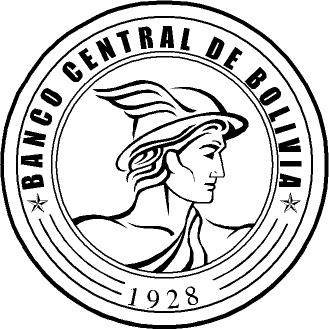 